Общероссийская акции «Студенческий десант» на территории ОП МО МВД России «Ирбейский»в период с 20 по 24 января .В рамках ежегодной общероссийской акции «Студенческий десант»  студенты Агинского филиала «техникум горных разработок им. В.П. Астафьева» студенты 1 курса прошли стажировку и экскурсию в ОП МО МВД России «Ирбейский».  20 января 2016 года в ОП МО МВД России «Ирбейский» прошел совместный матч по волейболу среди учащихся техникума и сотрудников полиции. Первое место заняла команда сотрудников полиции. 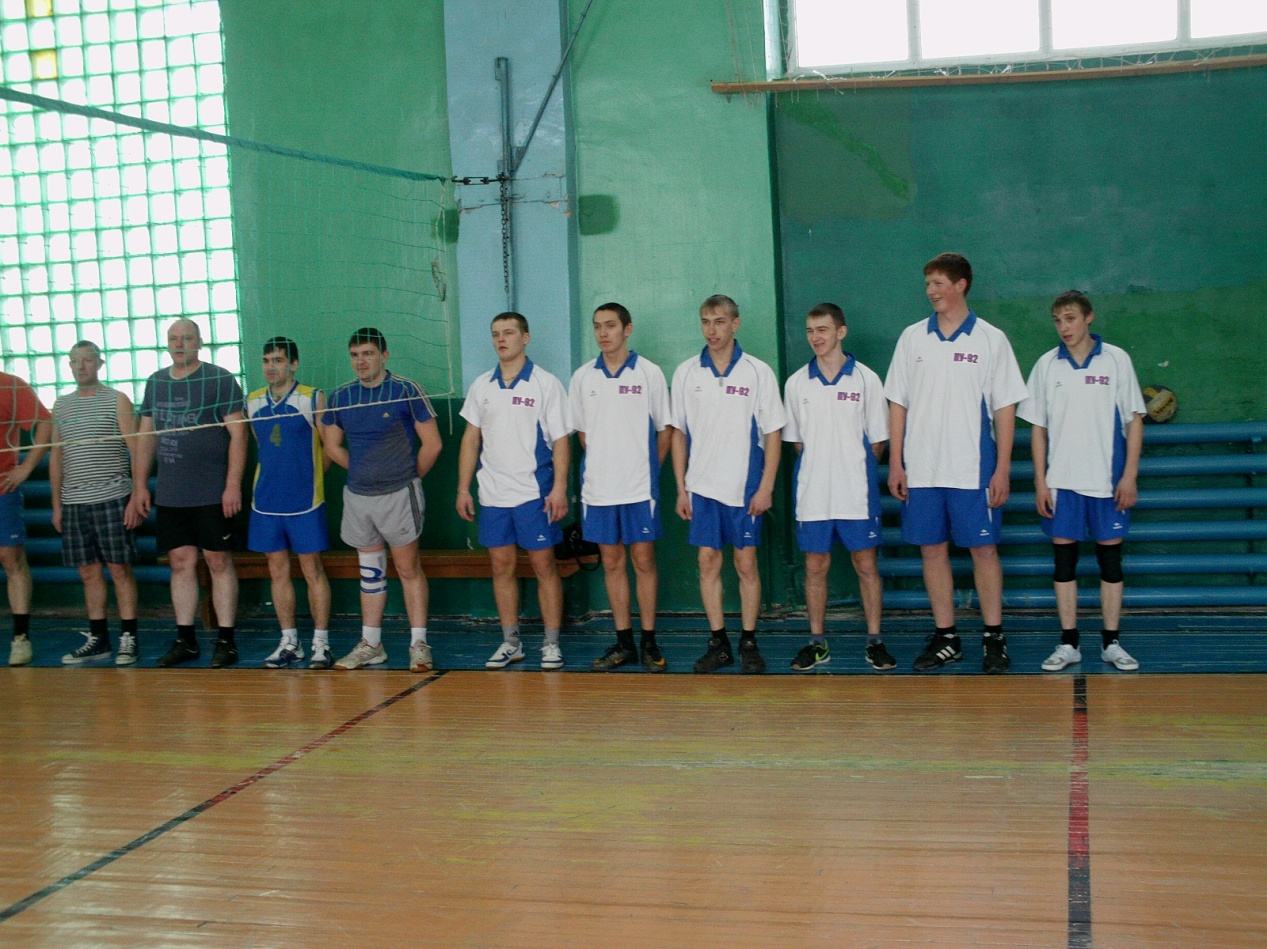 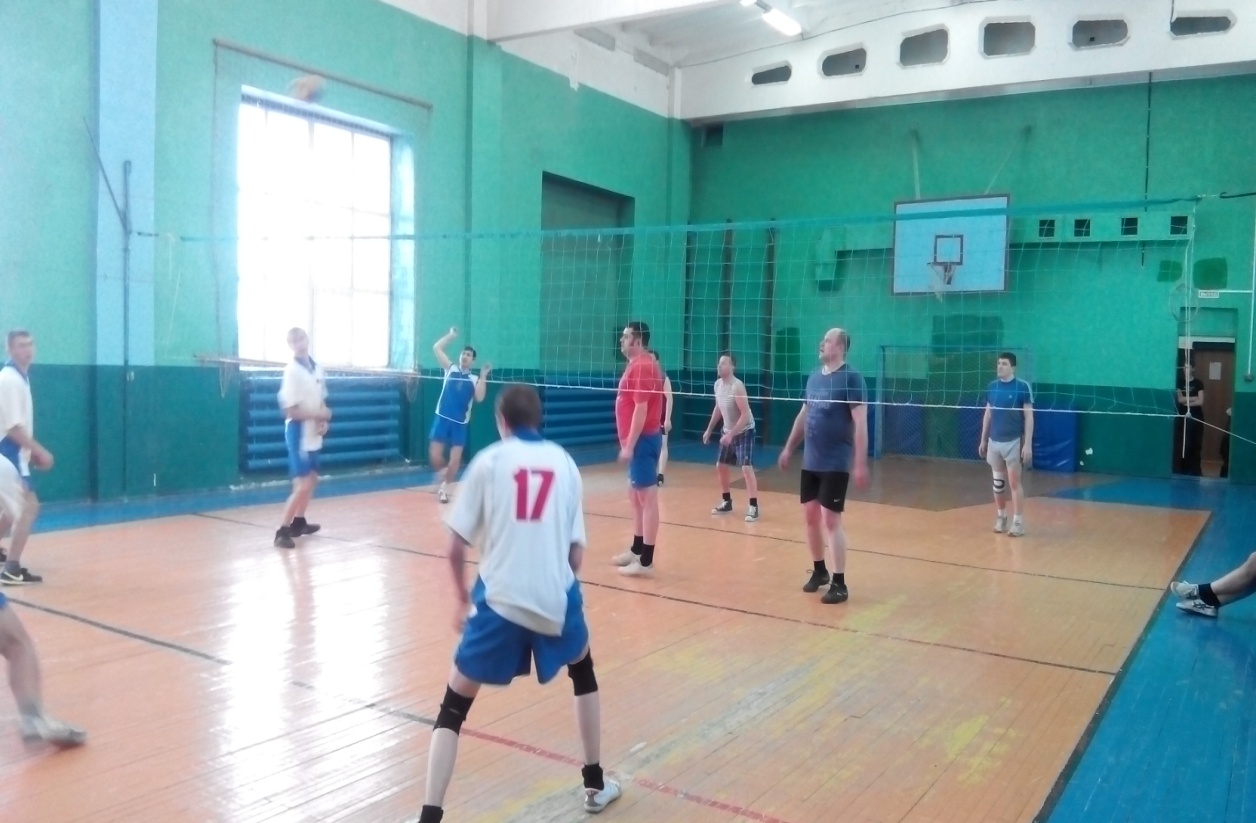 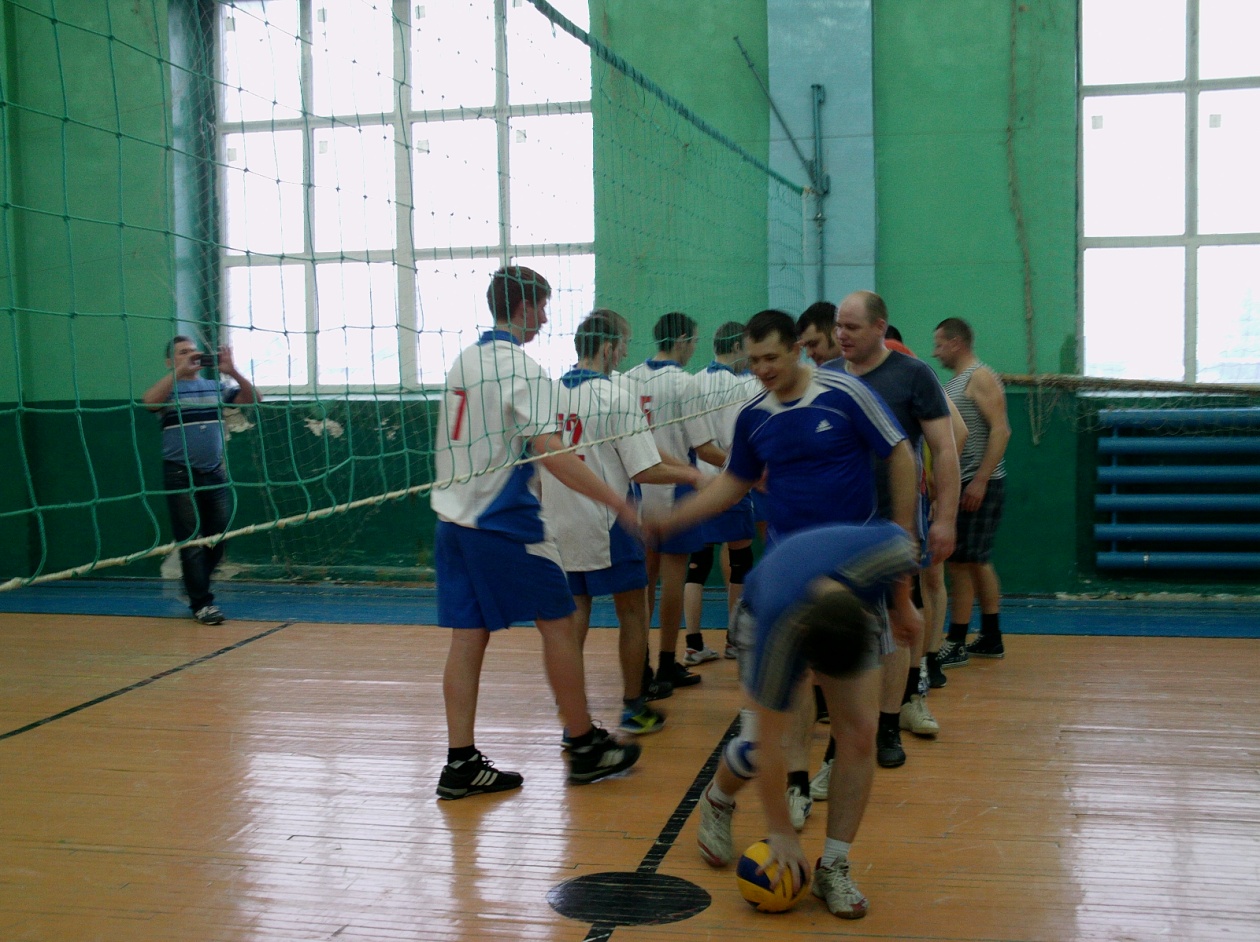 Ученики техникума прошли стажировку и экскурсию. 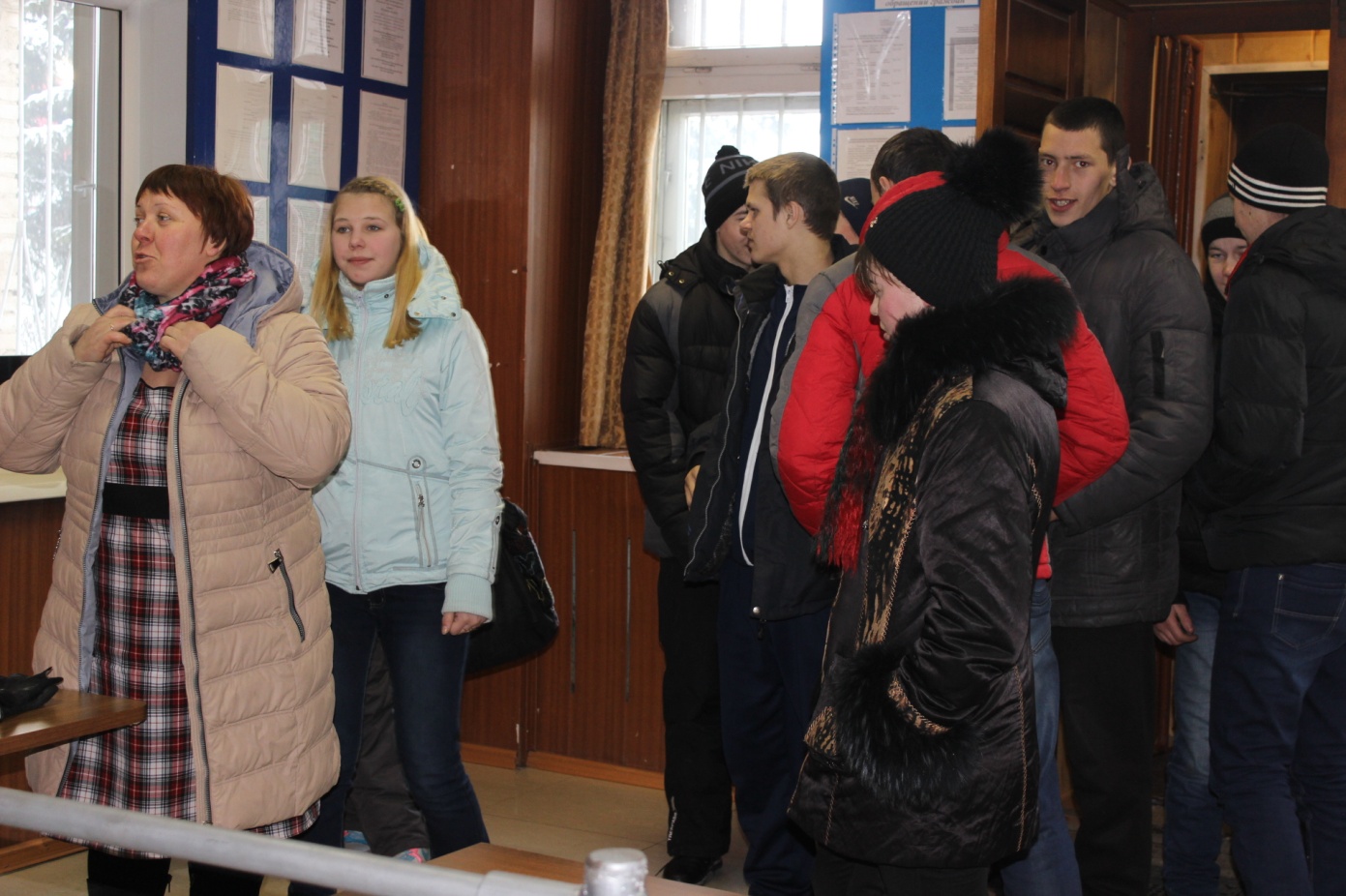 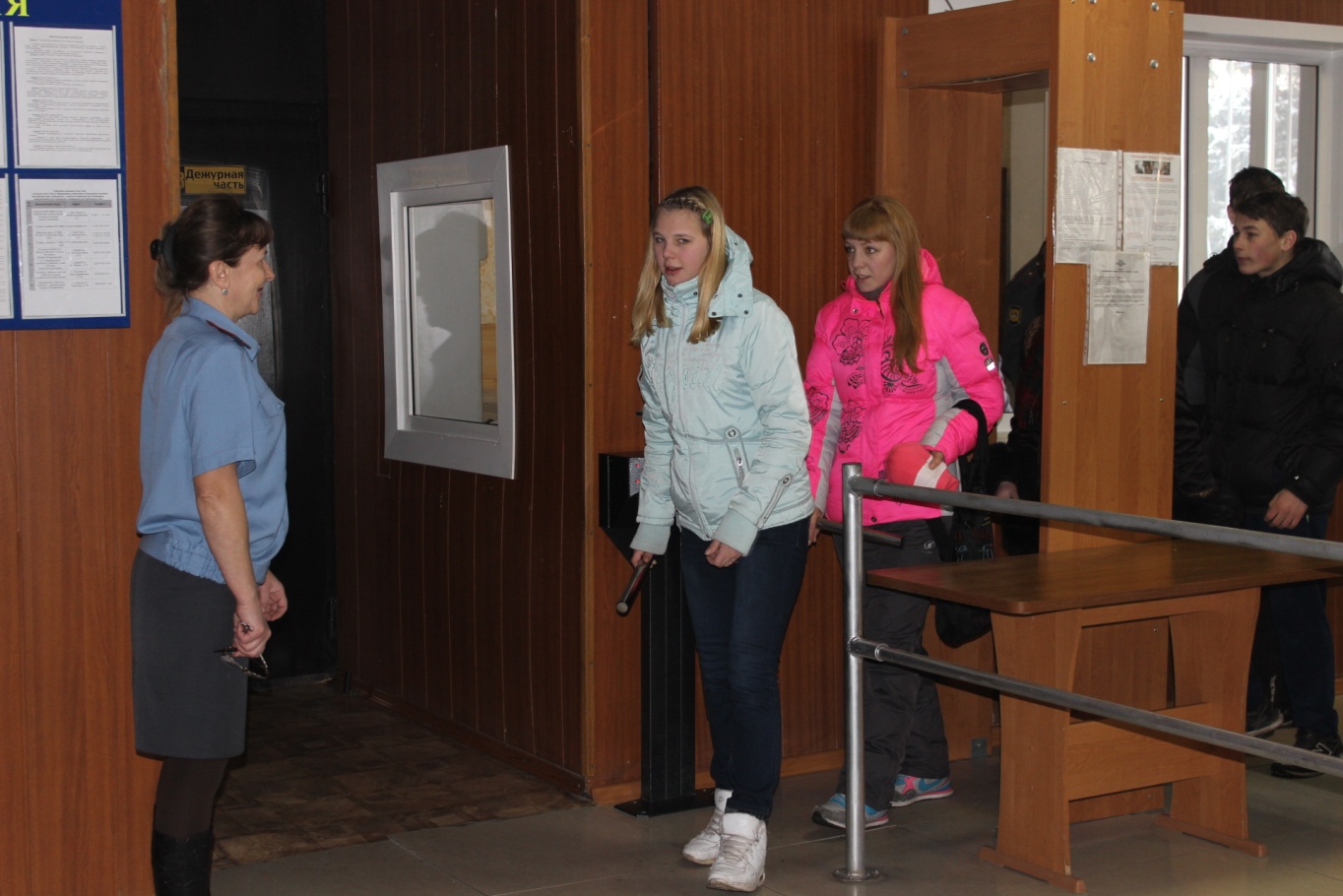 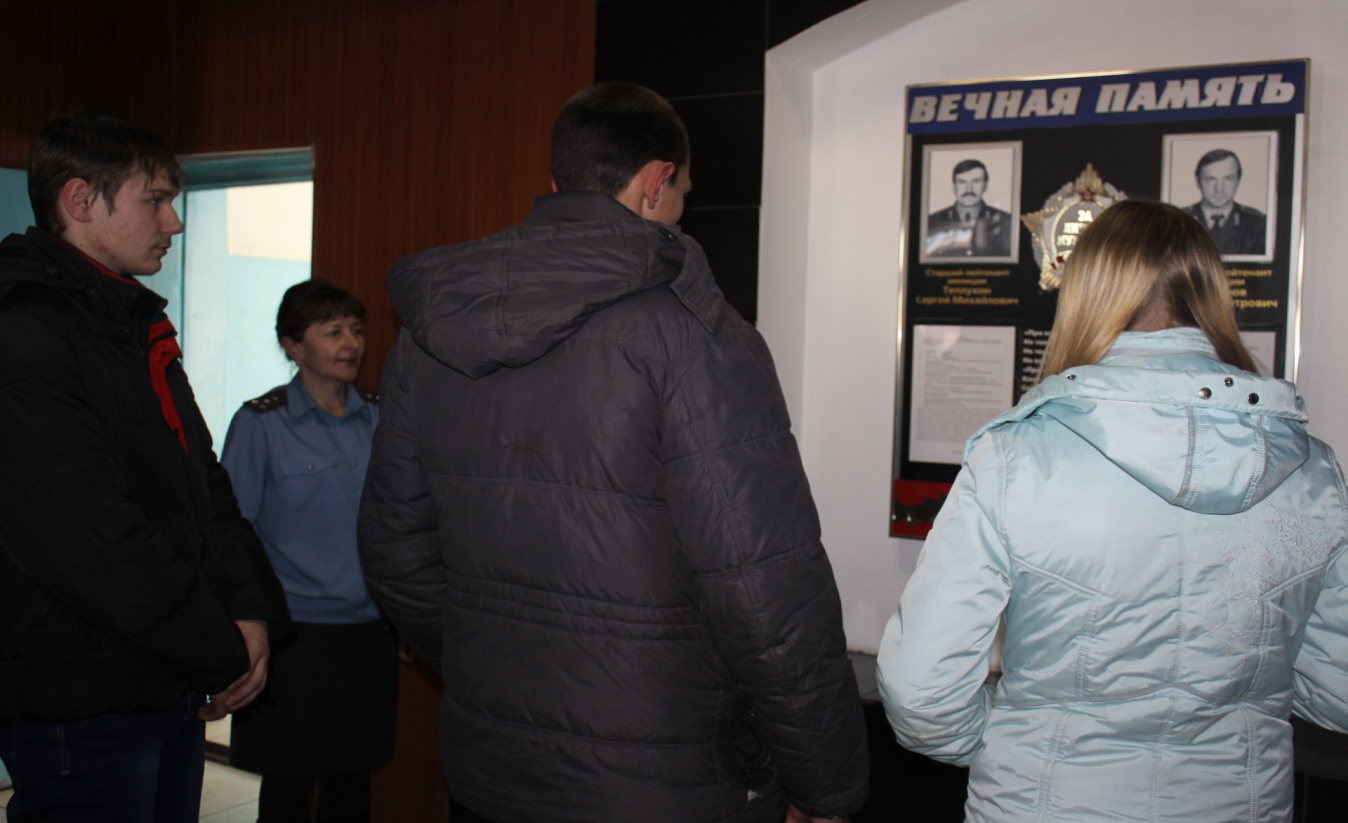 Познакомились с работой дежурной части, следствия, участковых уполномоченных полиции, ПДН. Руководители каждого подразделения рассказали юношам и девушкам, в чем заключается работа той или иной службы, о задачах, возложенных на сотрудников отдела, о тонкостях службы в полиции, а также о деятельности добровольных народных дружин, оказывающих содействие полиции в охране общественного порядка на обслуживаемой территории ОП.Проведена встреча и проведение беседы с начальником ОП МО МВД России «Ирбейский» майором полиции Рябцевы В.Ю.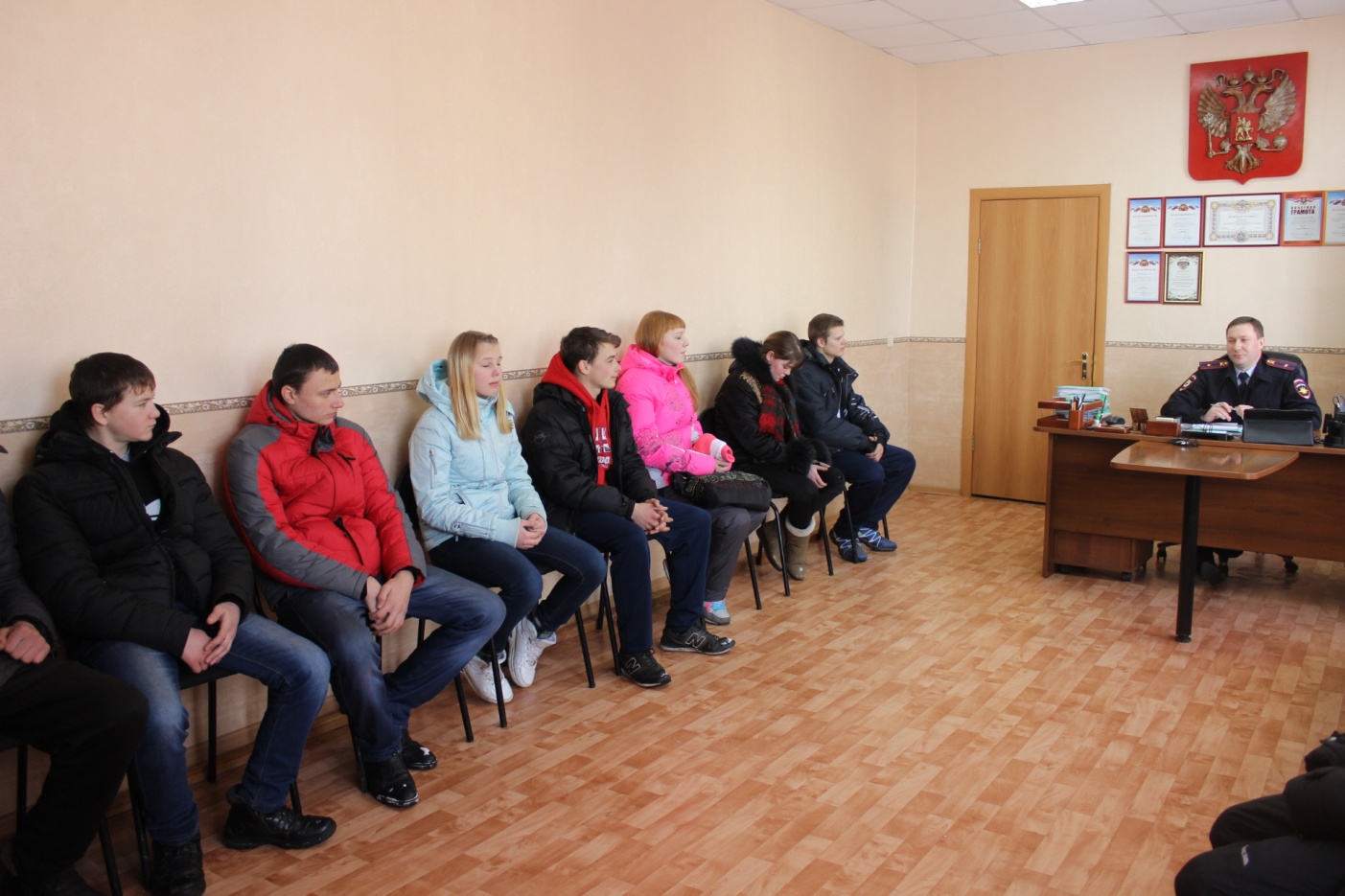 Для студентов техникума была продемонстрирована техника, состоящая на вооружении полиции. Проведение данной экскурсии вызвало у ребят множество положительных эмоций. 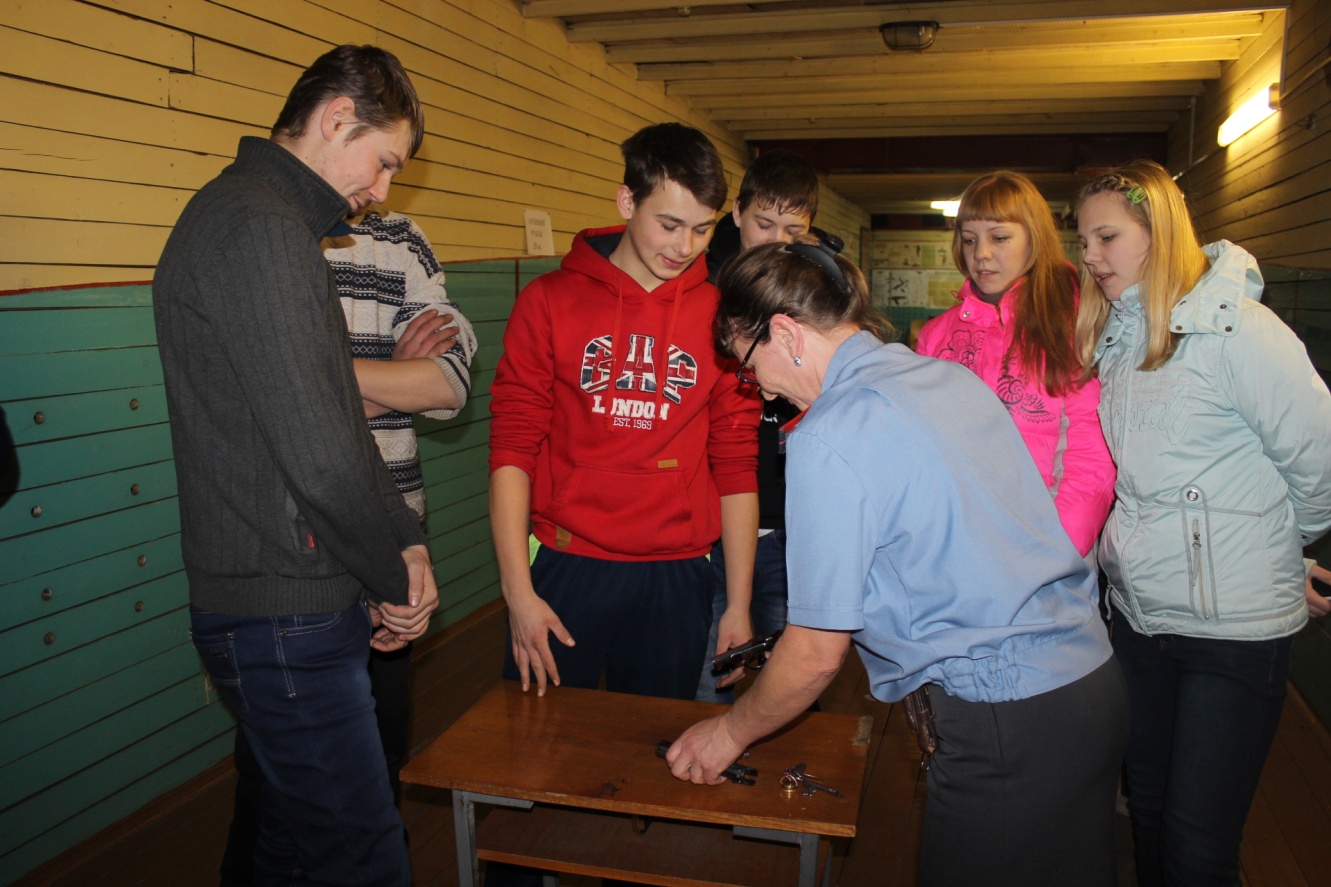 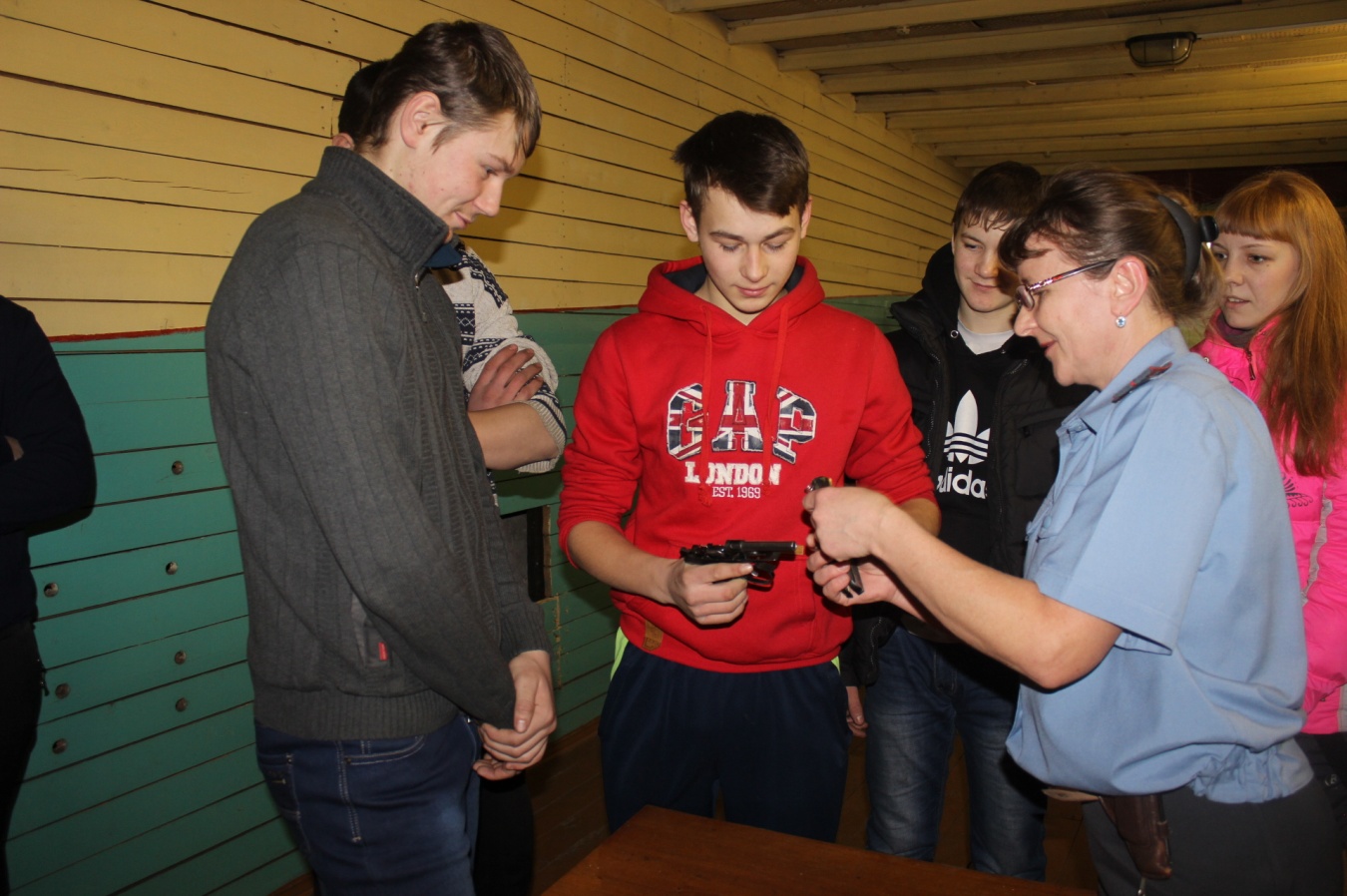 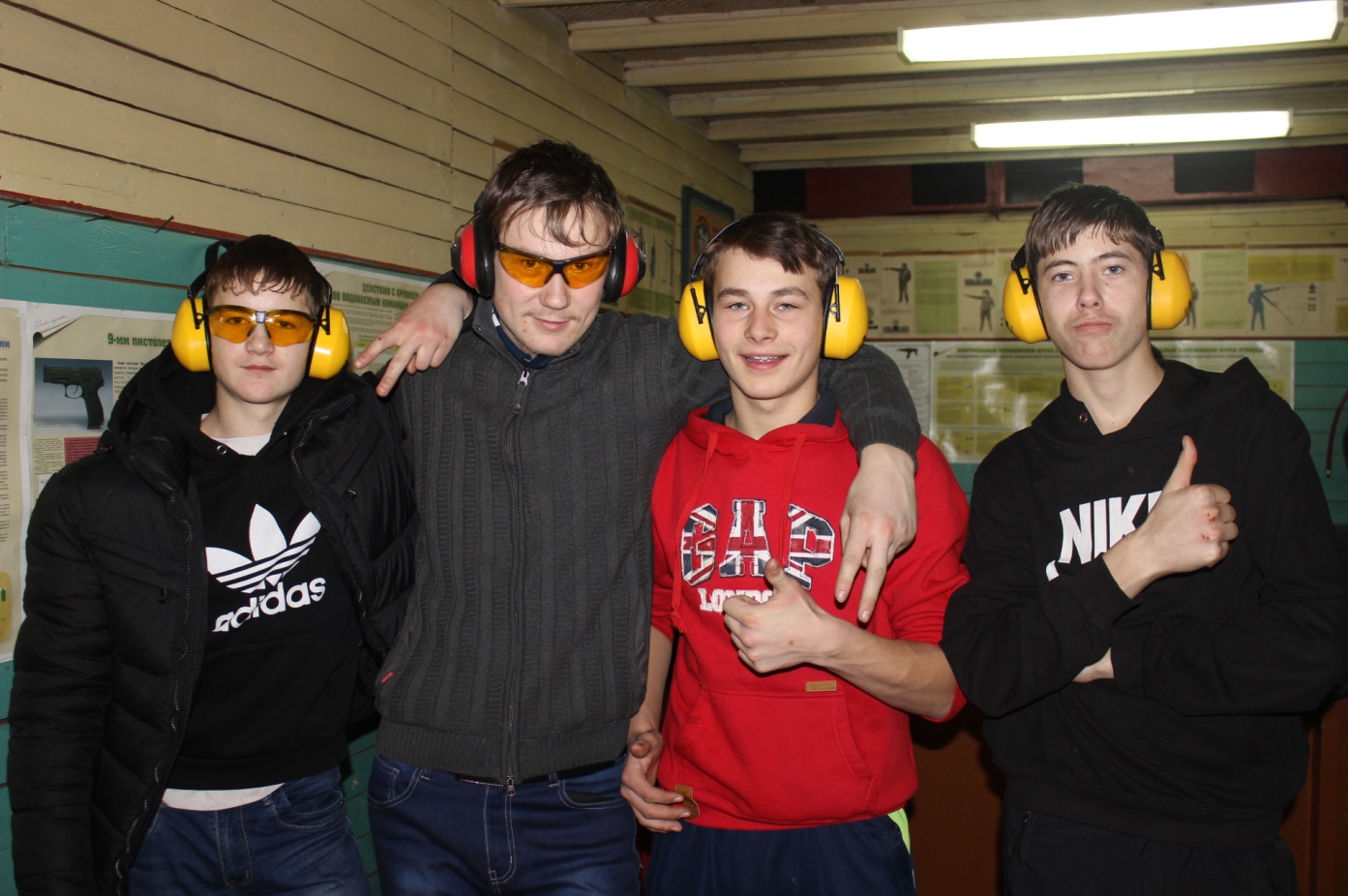 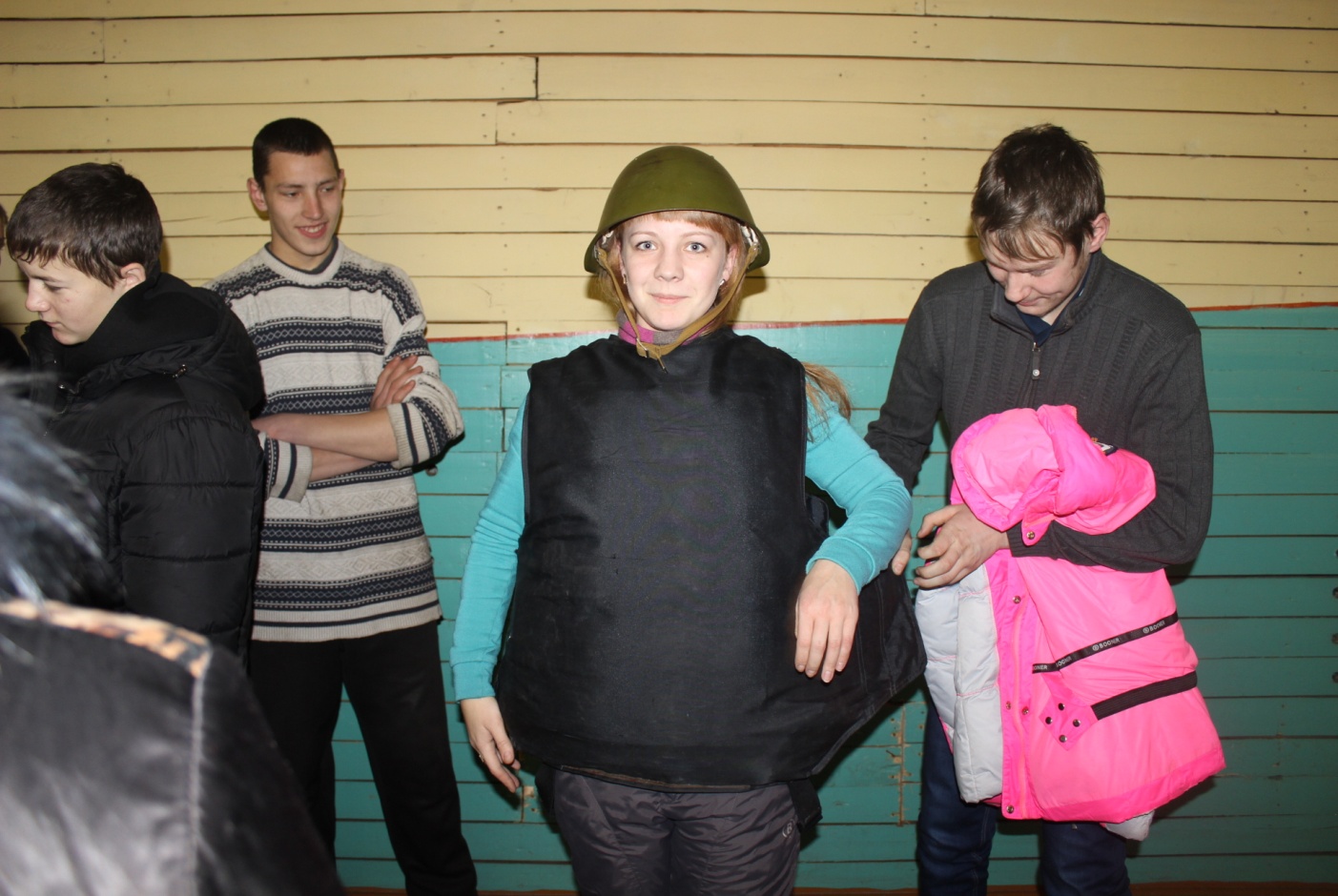 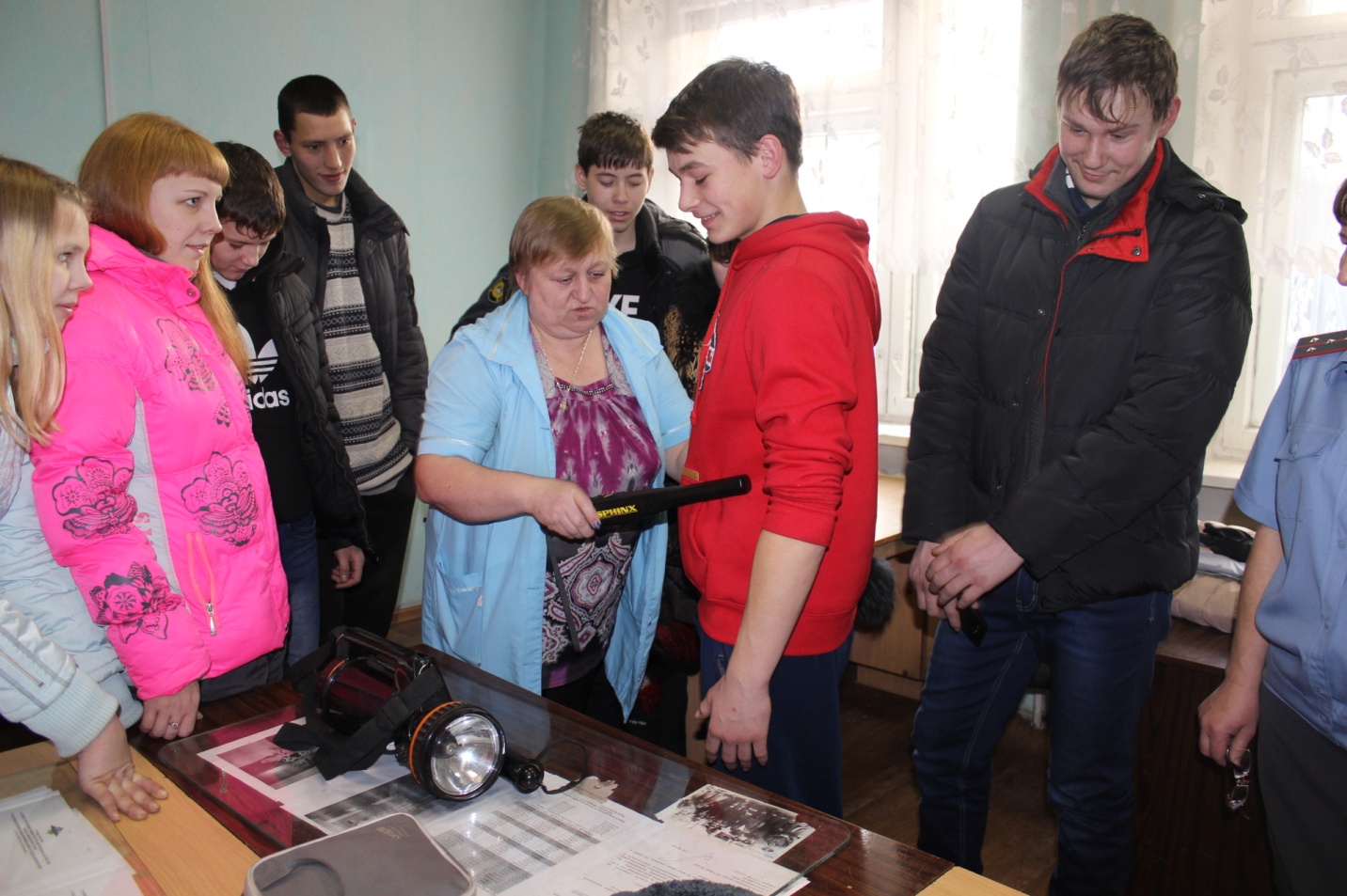 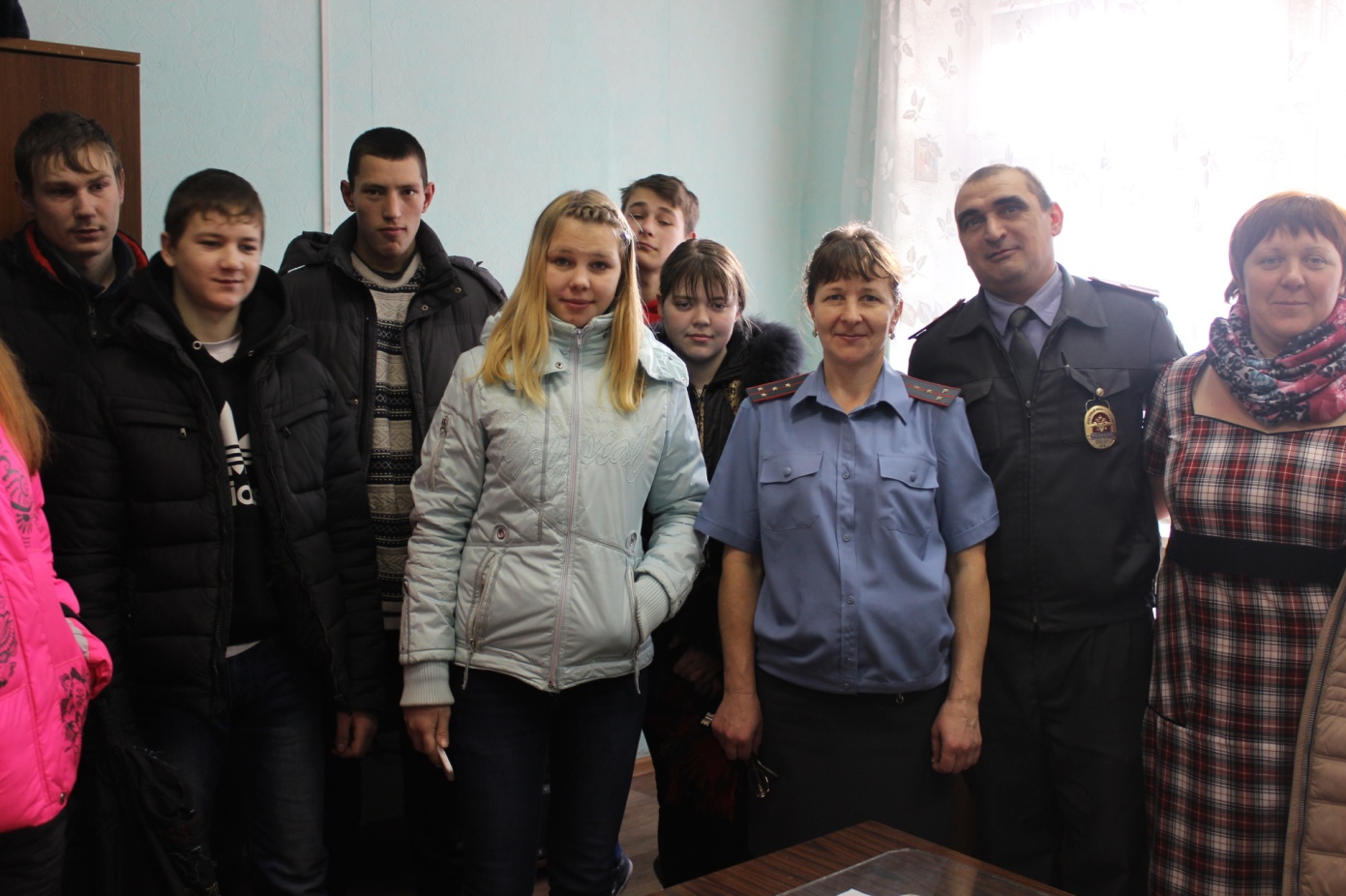 После проведения экскурсии и стажировки в актов зале, студенты написали отзывы о проведенных дня в отделении полиции. Многие ребята проявили интерес работать в полиции. Данная акции принесла много положительных эмоций и впечатлений. 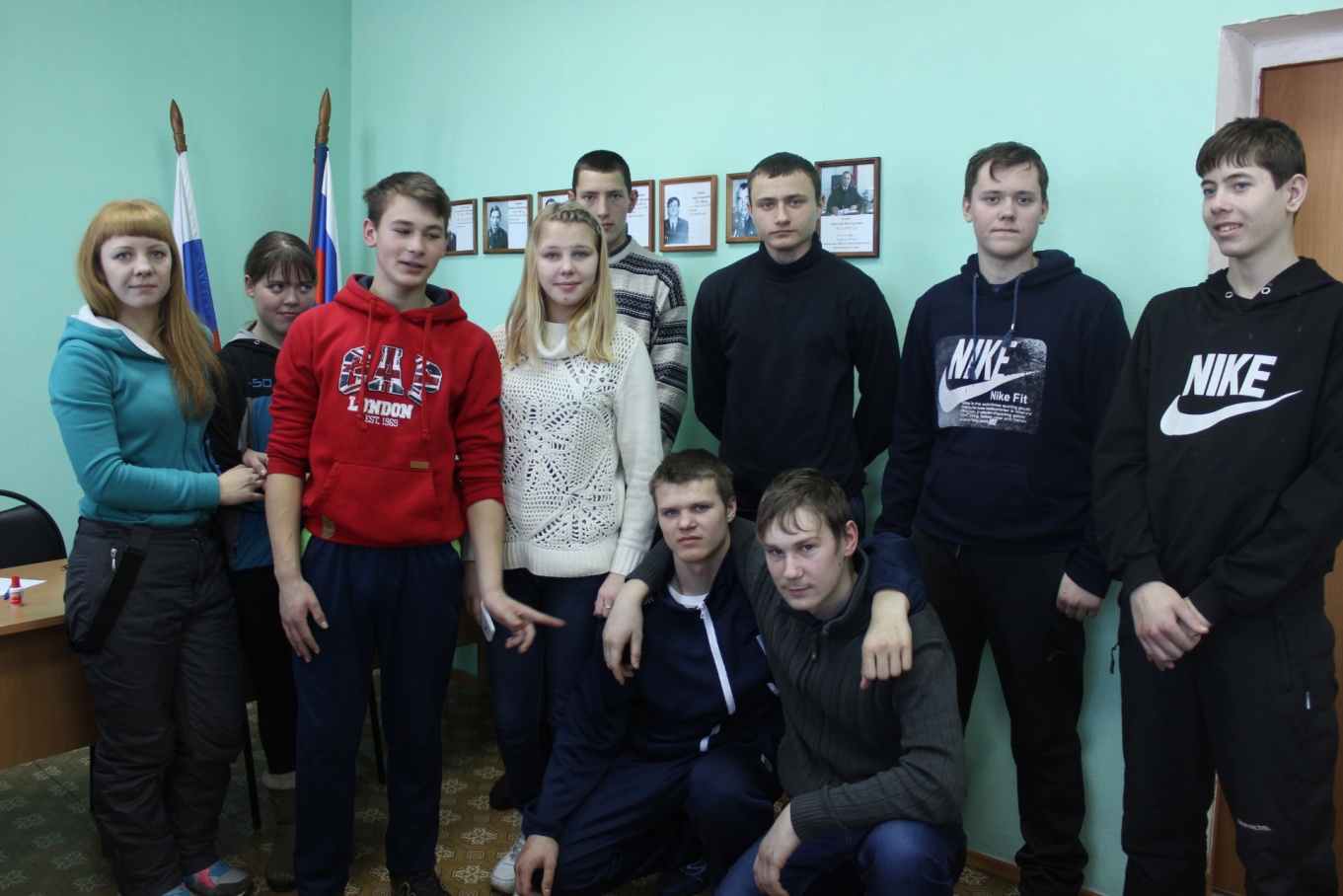 Старший инспектор ПДН ОПМО МВД России «Ирбейский»капитан полиции                                                                  Чурилович Т.Н.